Bioinsecticides Bio-insecticides are organic formulations recommended for the management of insects that feed on crops. They are different from chemical pesticides in several ways. They contain live bacteria that produce toxins which cause stomach poison in the insects and kill them.The resistance power of plant pathogens increased several folds due to indiscriminate and over use of chemical pesticides. Several generic chemical pesticides became obsolete due to this reason.Bio-insecticides are the best remedies where the growers were not able to control the insects in spite of using heavy doses of chemical pesticides. They cure the plant and soil from disease causing pathogens. Unlike chemical pesticides, bio-insecticides give everlasting protection to the crop and soilAdvantages of microbial insecticidesIndividual products differ in important ways, but the following list of beneficial characteristics applies to microbial insecticides in general.The organisms used in microbial insecticides are essentially nontoxic and nonpathogenic to wildlife, humans, and other organisms not closely related to the target pest. The safety offered by microbial insecticides is their greatest strength.The toxic action of microbial insecticides is often specific to a single group or species of insects, and this specificity means that most microbial insecticides do not directly affect beneficial insects (including predators or parasites of pests) in treated areas.If necessary, most microbial insecticides can be used in conjunction with synthetic chemical insecticides because in most cases the microbial product is not deactivated or damaged by residues of conventional insecticides. (Follow label directions concerning any limitations.)Because their residues present no hazards to humans or other animals, microbial insecticides can be applied even when a crop is almost ready for harvest.In some cases, the pathogenic microorganisms can become established in a pest population or its habitat and provide control during subsequent pest generations or seasons.They also enhance the root and plant growth by way of encouraging the beneficial soil microflora. By this way they take a part in the increase of the crop yield.3.2. Disadvantages of microbial insecticidesNaturally there are also the limitations which are listed below, but do not prevent the successful use of microbial insecticides. These factors just provide users to choose effective microbial products and take necessary steps to achieve successful results.Because a single microbial insecticide is toxic to only a specific species or group of insects, each application may control only a portion of the pests present in a field and garden. If other types of pests are present in the treated area, they will survive and may continue to cause damage. Conventional insecticides are subject to similar limitations because they too are not equally effective against all pests. This is because of selectivity indeed and this negative aspect is often more noticeable for both general predators, chemicals and microbials. On the other hand predators and chemicals may be danger for other beneficial insects in threatened area.Heat, desiccation (drying out), or exposure to ultraviolet radiation reduces the effectiveness of several types of microbial insecticides. Consequently, proper timing and application procedures are especially important for some products.Special formulation and storage procedures are necessary for some microbial pesticides. Although these procedures may complicate the production and distribution of certain products, storage requirements do not seriously limit the handling of microbial insecticides that are widely available. (Store all pesticides, including microbial insecticides, according to label directions.)Because several microbial insecticides are pest-specific, the potential market for these products may be limited. Their development, registration, and production costs cannot be spread over a wide range of pest control sales. Consequently, some products are not widely available or are relatively expensive (several insect viruses, for example).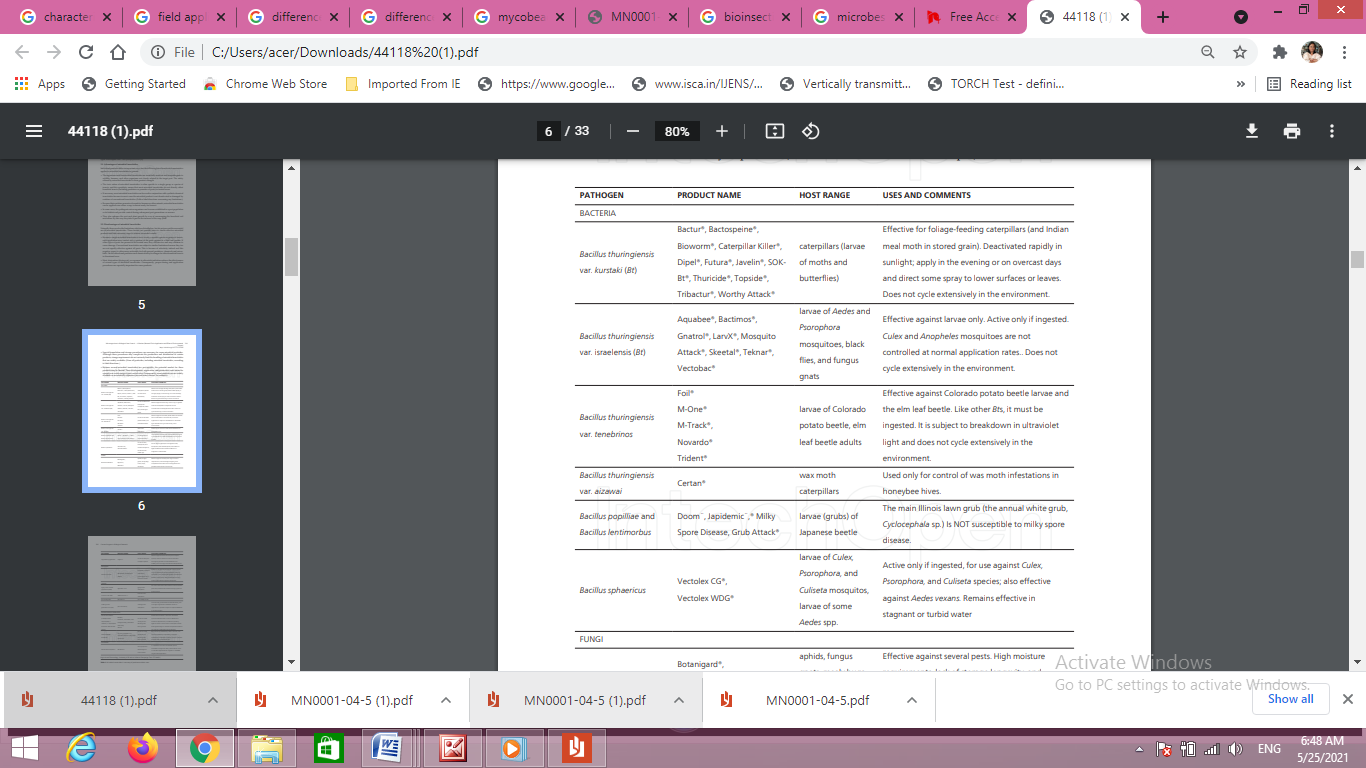 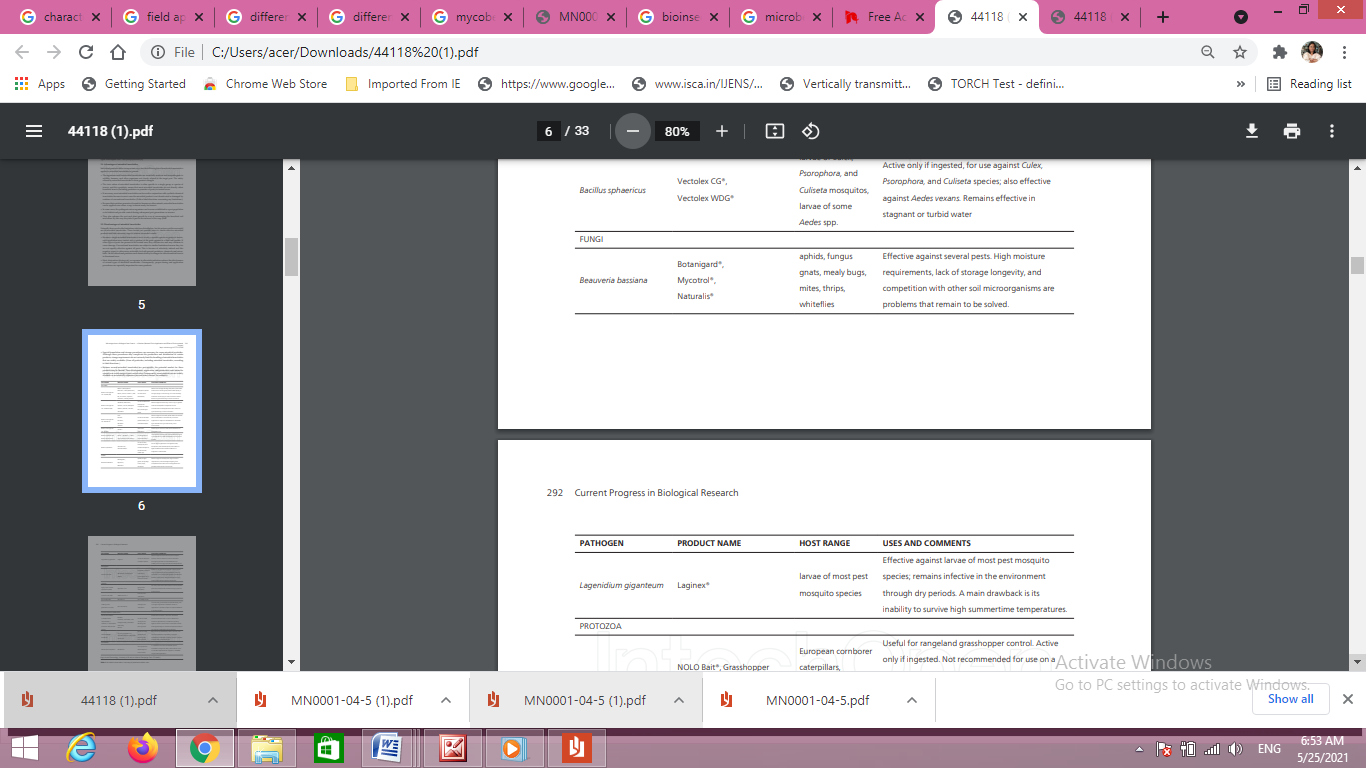 Bacillus thuringesis which was first discovered in 1902 by a Japanese bacteriologists, Ishiwata from infected silkworms stands out prominent. The bacteria form a protein crystal inclusion body which is an endotoxin active in inhibiting the growth of about 130 species of insects and larvae. The stain of Bacillus thuringinesis showed high toxicity to mosquito larvae. 